CONCERT DE 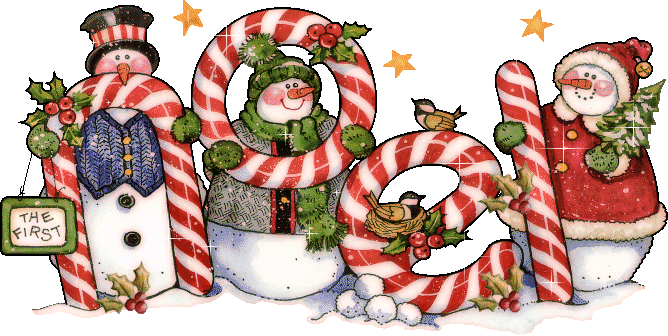 REPERTOIRE CONCERT COMMUN AVEC LA CHORALE MUSICOLOR DE RUEIL-MALMAISONDates : 13 décembre 2019 à Rueil – 15 décembre 2019 à Saint-Maurice de BéconOrdre de présentation des chants :An irish blessing (Chanson traditionnelle d’Irlande)Berceuse de Brahms (Wiegenlied - Johannes Brahms)Dindouleto (Noël provençal - Norbert Ott)Douce nuit (« Stille Nacht » - Noël populaire germanique)Guillo prends ton tambourin (Noël de Bourgogne - Pierre Koclejda)Danse la Neige (P.G. Amiot - A. Langrée)Gloria al Bambin Gesu (Luca Spada)Deck the halls (Pierre Koclejda)Chants communs :Tollite Hostias (Chœur final de l'Oratorio de Noël - C. Saint-Saëns)Hallelujah (Léonard Cohen) Noël Blanc (Francis Blanche - Irving Berlin)Final : We wish you a Merry Christmas…….